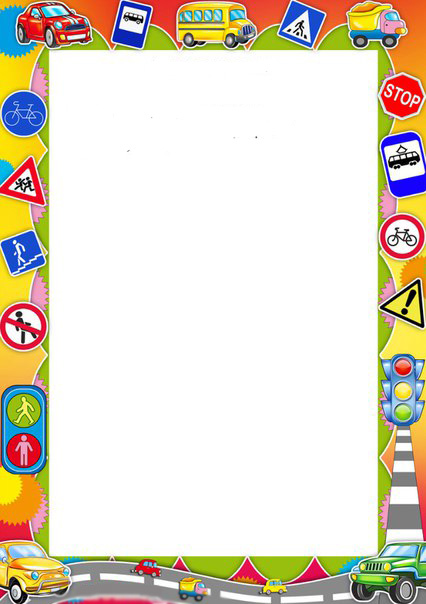 ВНИМАНИЕ!!!В сумерках или в темноте пешехода на дороге почти не видно.Благодаря светоотражающим элементам пешеходы в условияхплохой или недостаточной видимости обеспечены безопасностью надороге. Яркое световое пятно, создаваемое светоотражателем,привлечет внимание водителя и позволит ему вовремя заметитьпешехода. Человек, имеющий при себе такой элемент, виден нарасстоянии, втрое превышающем способность водителязаметить его без отражателя (130-400м).• Повязка нарукавная с микропризматической структурой возвратапозволяет видеть ребенка при ближнем свете 200м,при дальнем 350 м. Регламентируется ГОСТом использованиесветоотражающих элементов, площадь поверхности которых,с одной стороны не менее 25см2. Светоотражающие элементы уребенка ростом до 140 см можно размещать на одежде спереди,сзади и с каждого бока, чтобы ребенок был виден как водителямвстречного, так и попутного транспорта, а также на рюкзаке,верхней части рукавов одежды, головном уборе.                        Ношение ребенком светоотражающих элементов является одним из  выполнений надлежащих обязанностей родителейпо содержанию и воспитанию несовершеннолетних согласност. 5.35 КоАП РФ.Отсутствие светоотражающих элементов влечет за собойнаказание в виде штрафа размером - 500 рублей,в соответствии счастью 1 статьи 12.29 КоАП РФ.Уважаемые родители!          Помните, что безопасность ВАШИХ детей в ВАШИХ руках!     Проконтролируйте, что бы на ваших детях всегда были элементы со светоотражающим покрытием.